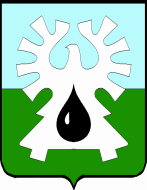 ГОРОДCКОЙ ОКРУГ УРАЙХАНТЫ-МАНСИЙСКОГО АВТОНОМНОГО ОКРУГА – ЮГРЫДУМА ГОРОДА УРАЙРЕШЕНИЕот  22 сентября 2022 года                                                                         №105 О ходатайстве в Думу Ханты- Мансийского автономного округа – Югрыо награжденииВ соответствии с Законом Ханты-Мансийского автономного округа - Югры «О наградах  и  почетных  званиях Ханты-Мансийского автономного округа – Югры», Постановлением Думы Ханты-Мансийского автономного округа - Югры от 07.02.2003 № 686 «Об утверждении Положения о Почетной грамоте Думы Ханты- Мансийского автономного округа- Югры», Дума города Урай решила:1. Обратиться в Думу Ханты-Мансийского автономного округа - Югры с ходатайством о награждении Почетной грамотой Думы Ханты-Мансийского автономного округа - Югры Акчурина Марата Раисовича, депутата Думы города Урай седьмого созыва за вклад в развитие местного самоуправления, межнациональных отношений в городе и в связи с 50-летием со дня рождения.2. Настоящее решение вступает в силу с момента принятия.Председатель Думы города Урай                                                А.В. Величко